LiteracyThis week we will be working on song lyrics. We will be building towards writing a song about our chosen country. On Monday there will be a short task based on song lyrics. This will be a quiz on Google Classroom.On Tuesday there will be a task map about another example of song lyrics. We will look at the features of songs and how they are written.Wednesday’s task will be to build descriptive language and a list of rhyming words to help us with our song lyrics.On Thursday we will plan our song lyrics.On Friday we will write our song about the features of our chosen country. These tasks will be on Google Classroom.Spelling- On Monday you will get your spelling words for the week. On each day you should spend at least fifteen minutes learning your words. You can use:Look cover, write, check,Elkonin boxes/diacritical markingMaking a picture from the lettersRainbow words/pyramid words.We will go over the words at the end of the week.Oxford OwlsYou will be given an Oxford Owls log in to access a range of texts for you to choose from. You can use this throughout online learning.https://www.oxfordowl.co.uk/Abbotswell Primary School- P5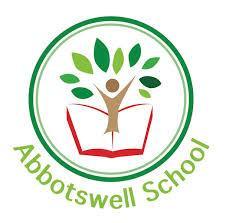 January Home Learning Grid Week 2NumeracyCLIC Targets C- I can round and order decimal numbersL- I can answer 11 x table questionsI- I can multiply by 100C- I can add subtract 3d numbersAngles-We will be continuing our focus on angles and we will build on the work we did last week. We will add some new vocabulary and also we will be checking up on the terms and definitions we learned last week. We will also be working on ordering angles by size and we will introduce angles as turns. Keep checking the classroom for your daily activities.  TopmarksHit the button and Daily 10 on Topmarks are great ways of revising your CLIC work.https://www.topmarks.co.uk/maths-games/hit-the-buttonhttps://www.topmarks.co.uk/maths-games/daily10Guardians GamesThis is another great revision tool for you to use for all areas of numeracy.https://www.bbc.co.uk/bitesize/topics/zd2f7nb/articles/zn2y7nbEducation CityKeep checking on Education City for activities based on the work that we are doing online this week. There are some angles activities and work related to our times tables in CLIC.SumdogThere is a class challenge on Sumdog where we can compete against other classes in other schools.LiteracyThis week we will be working on song lyrics. We will be building towards writing a song about our chosen country. On Monday there will be a short task based on song lyrics. This will be a quiz on Google Classroom.On Tuesday there will be a task map about another example of song lyrics. We will look at the features of songs and how they are written.Wednesday’s task will be to build descriptive language and a list of rhyming words to help us with our song lyrics.On Thursday we will plan our song lyrics.On Friday we will write our song about the features of our chosen country. These tasks will be on Google Classroom.Spelling- On Monday you will get your spelling words for the week. On each day you should spend at least fifteen minutes learning your words. You can use:Look cover, write, check,Elkonin boxes/diacritical markingMaking a picture from the lettersRainbow words/pyramid words.We will go over the words at the end of the week.Oxford OwlsYou will be given an Oxford Owls log in to access a range of texts for you to choose from. You can use this throughout online learning.https://www.oxfordowl.co.uk/Health and WellbeingHealthy Keep checking for online activities posted by myself or Mrs. Forbes. These will be on Google Classroom throughout the week. These will be posted at the start of the week. You can upload any pictures or videos to Google Classroom.Google Meets will be at 9.30 am this week to go over any questions or issues.NumeracyCLIC Targets C- I can round and order decimal numbersL- I can answer 11 x table questionsI- I can multiply by 100C- I can add subtract 3d numbersAngles-We will be continuing our focus on angles and we will build on the work we did last week. We will add some new vocabulary and also we will be checking up on the terms and definitions we learned last week. We will also be working on ordering angles by size and we will introduce angles as turns. Keep checking the classroom for your daily activities.  TopmarksHit the button and Daily 10 on Topmarks are great ways of revising your CLIC work.https://www.topmarks.co.uk/maths-games/hit-the-buttonhttps://www.topmarks.co.uk/maths-games/daily10Guardians GamesThis is another great revision tool for you to use for all areas of numeracy.https://www.bbc.co.uk/bitesize/topics/zd2f7nb/articles/zn2y7nbEducation CityKeep checking on Education City for activities based on the work that we are doing online this week. There are some angles activities and work related to our times tables in CLIC.SumdogThere is a class challenge on Sumdog where we can compete against other classes in other schools.Brain BreakTry this mindfulness technique.https://www.youtube.com/watch?v=O29e4rRMrV4Health and WellbeingHealthy Keep checking for online activities posted by myself or Mrs. Forbes. These will be on Google Classroom throughout the week. These will be posted at the start of the week. You can upload any pictures or videos to Google Classroom.Google Meets will be at 9.30 am this week to go over any questions or issues.Topic- Around the World We are continuing with Around the World. This week we will be comparing our chosen country with Scotland.Please go to the Around the World Topic grid to see Week 2’s learning tasks. FrenchMrs. Forbes will upload some activities on Thursday for you to try. This will be in preparation for a French Google Meet with Mrs. Forbes.Health and WellbeingHealthy Keep checking for online activities posted by myself or Mrs. Forbes. These will be on Google Classroom throughout the week. These will be posted at the start of the week. You can upload any pictures or videos to Google Classroom.Google Meets will be at 9.30 am this week to go over any questions or issues.Topic- Around the World We are continuing with Around the World. This week we will be comparing our chosen country with Scotland.Please go to the Around the World Topic grid to see Week 2’s learning tasks. 